77 - Fiche SportVTT6 juillet 2020Dispositions spécifiques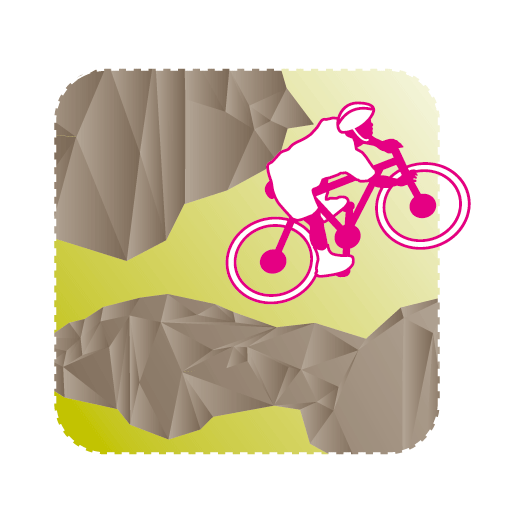 Les membres de la Commission Mixte NationaleDirecteur adjoint de l’UNSS en charge du sport : Nathalie GRANDFFCSylvain DUPLOYER 		Vice-président de la FFCÉric JACOTE,			Vice-président de la FFC Joaquim LOMBARD		CTN en charge du développement UNSSYves CHAPPOUX,		responsable Jeunes officielsPhilippe GUILLERMIC 		responsable Jeunes officiels /communicationYannick BRU			responsable jeunes officielsStéphane GERAUDEL	 	référent Sport partagé Délégué technique UNSSÉric SAILLIOTDispositions GénéralesSe référer à la Fiche Sport « Dispositions Générales ».LIENDispositions particulières VTT ExcellenceNon autorisées en championnat Excellenceles équipes comportant au moins UN élève inscrit en Pôle espoir.les équipes comportant au moins UN élève inscrit en Pôle France.les équipes comportant un élève inscrit et sur les listes de Haut Niveau du Ministère des Sports en 2021 (Élite, Senior, Relève / Jeune, Reconversion, Espoir, Collectifs nationaux / Partenaires : http://www.sports.gouv.fr/pratiques-sportives/sport-performance/Sport-de-haut-niveau/article/Liste-ministerielles-de-sportifs )des équipes comportant au moins UN élève « conventionné » appartenant à des Centres de formation.Dispositions particulières VTT ÉtablissementNon autorisées en championnat EtablissementPrécisions d’une des dispositions généralesles équipes comportant au moins UN élève inscrit sur une liste fédérale fournie à l’UNSS par la FFC doivent s’inscrire en excellence La date d’envoi de cette liste fait foi pour toute l’année scolaire (cf annexe page 6)les équipes comportant un élève inscrit sur les listes de Haut Niveau du Ministère des Sports en 2021 (Élite, Senior, Relève / Jeune, Reconversion, Espoir, Collectifs nationaux / Partenaires) ;http://www.sports.gouv.fr/pratiques-sportives/sport-performance/Sport-de-haut-niveau/article/Liste-ministerielles-de-sportifs ;les équipes comportant au moins UN élève « sous contrat » appartenant à des Centres de formation.Championnats de France UNSS Équipes d’Établissement de VTTChampionnats de France UNSS Excellence de VTTConditions ParticulièresLes épreuves et la formule de compétition sont strictement les mêmes que dans le championnat de France UNSS équipe d’établissement.L’équipe « Excellence » sera qualifiée à l’issue du championnat d’académie à la condition qu’elle soit classée 1ère, tous établissements confondus.Les équipes « Excellence » sont titrées au championnat de France quel que soit leur classement au scratch.Championnats de France UNSS Sport Partagé VTTRemontée des résultats des Championnats qualificatifsAprès les dates limites de transmission des qualifications Académiques, aucun résultat qualificatif aux Championnats par Équipe d’Établissement ou Excellence ne sera pris en compte.Adresse de saisie :	https://udb.unss.org/qualifscfCode d’accès : 		propre à chaque SRUne demande de repêchage indiquée ne sera prise en compte que par l’envoi à la DN de la demande officielle (Annexe 1 du Règlement Fédéral), avant la date butoir des phases qualificatives.Responsabilité « Jeunes Officiels – Vers une génération responsable »1. Passerelles possibles des jeunes arbitres entre l’UNSS et la FFCLa convention entre l’UNSS et la FFC a été renouvelée en janvier 2017 , les points essentiels sont :La fédération française de cyclisme offre gratuitement une licence « jeunes » aux licenciés UNSS n’ayant jamais été licenciés à la FFC dans le passé, pour une seule année, en fournissant un certificat médical de non contre-indication de la pratique du cyclisme en compétition. La même proposition est faite pour les jeunes arbitres UNSS qui souhaiteraient obtenir une licence « jeune arbitre ». Dans ce cas il n’y a pas besoin de certificat médical. Cette proposition n’est valable qu’une seule fois et doit permettre de faciliter la passerelle entre l’UNSS et le club FFC.La fédération française de cyclisme s’engage à ouvrir un livret de « jeune arbitre FFC » à tout jeune arbitre UNSS qui en fait la demande, à partir de 14 ans. Un tuteur accompagne alors le jeune arbitre dans sa formation qui lui permet d’officier sur les épreuves « écoles de vélo » (dès 14 ans) ou des « épreuves régionales » (dès 16 ans) et de présenter les examens d’arbitre club ou d’arbitre régional.InnovationLe rallye vtt remplace la descenteLe rallye VTT remplace l’épreuve de vitesse ;Cette nouvelle épreuve consiste, sur une boucle de 5 à 8 km, à réaliser 3 à 5 spéciales chronométrées courtes (50’’ à 1’20’’) qui privilégient le pilotage ;Cette boucle est à réaliser 2 fois dans un temps imparti ;Le premier passage sert de reconnaissance ;Sur le deuxième passage, les spéciales sont chronométrées ;Un accompagnateur suit l’équipe sur les 2 tours pour assurer la sécurité ;Le résultat de l’équipe est obtenu par l’addition des temps des 4 concurrents sur toutes les spéciales.Amener les AS à une pratique du trial plus facile Elle se déroule sur 5 zones de 9 segments de difficulté croissante.Zone A : 15 points (6 segments à 1pt et 3 à 3pts) ;Zone B : 21 points (3 segments à 1 et 6 à 3 pts) ;Zone C : 27 points (1 segment à 1pt, 7 à 3 pts et 1 à 5 pts) ;Zone D : 33 points (6 segments à 3 pts et 3 à 5pts) ;Zone E : 39 points (3 segments à 3 pts et 6 à 5 pts) ;Chaque concurrent aura 3 zones à réaliser qu’il choisira.Il a la possibilité de doubler une zone.Le résultat de l’équipe est obtenu par l’addition des 12 scores.Annexe 1NÉANTLes AS inscrites dans le tableau ci-dessus, ayant l’obligation de s’inscrire en excellence,  ne peuvent engager une équipe en catégorie Établissement à finalité nationale sur l’année en coursAnnexe 2NÉANTLes équipes relevant de Sections Sportives Scolaires ne sont pas concernées par cette disposition.Annexe 3NÉANTAnnexe 4NÉANTAnnexe 5 – Format minimum des championnats qualificatifsFormule Académique indispensable pour prétendre être qualifiée au CF (mettre en avant la notion d’équipe tout en gardant les 3 épreuves) :Le classement final correspond à la somme des places de l’équipe sur les trois épreuves.Le classement sur chaque épreuve se fait comme suit :le trial : addition des points de chaque coureur.L’organisateur du championnat académique qualificatif proposera une épreuve comportant entre 3 et 5 zones de 5 à 9 segments en permettant aux élèves de faire un choix d’au moins deux zones.le rallye VTT : addition des temps de chaque coureur sur les différentes spéciales.L’organisateur du championnat académique qualificatif proposera une épreuve comportant entre 1 et 3 spéciales (durée de la spéciale entre 40'' et une minute) sur un circuit de son choix. L'organisateur pourra en fonction du l'espace qui lui est proposé réduire cette épreuve à une spéciale mais celle-ci sera obligatoirement parcouru deux fois par les concurrents.le cross-country : épreuve de relais. Le parcours sera d’environ 2 km et l’épreuve totale durera entre 1h20 et 1h30 L’organisateur du championnat académique qualificatif proposera également une épreuve collective de relais. la même formule sera privilégiée sur un parcours d'un kilomètre à effectuer 10 fois pour les collégiens et 11 fois pour les lycéens, l'épreuve ne pourra pas dépasser 45 minutes. Il est également possible de proposer un parcours plus long que chaque coureur n'effectuera qu'une seule fois mais l'épreuve devra être arrêtée au bout de 45 minutes.  Annexe 6Liste des  élèves qui font évoluer leur équipe en championnat EXCELLENCE (en attente de la parution de la liste des SHN)COLLÈGES ÉTABLISSEMENTLYCÉES ÉTABLISSEMENTComposition des Équipes HORS SECTIONS SPORTIVES SCOLAIRESBenjamin Minimes Cadets4 compétiteurs2 filles et 2 garçons1 Cadet maximumMinimes Cadets Juniors Seniors4 compétiteursMixité obligatoire1 Senior maximumJEUNE ARBITRE1 Jeune arbitre certifié académique pour le CF collège tous niveaux confondus1 Jeune arbitre certifié académique pour le CF lycée tous niveaux confondusUn seul jeune arbitre certifié académique nommé par le Service Régional UNSS.Il peut être d’une autre association sportive de l’académie.Il ne peut pas être compétiteur.En cas d’absence, l’association sportive ou les associations sportives de l’académie concernée ne pourront participer aux championnats de France.1 Jeune arbitre certifié académique pour le CF collège tous niveaux confondus1 Jeune arbitre certifié académique pour le CF lycée tous niveaux confondusUn seul jeune arbitre certifié académique nommé par le Service Régional UNSS.Il peut être d’une autre association sportive de l’académie.Il ne peut pas être compétiteur.En cas d’absence, l’association sportive ou les associations sportives de l’académie concernée ne pourront participer aux championnats de France.JEUNE COACH – JEUNE CAPITAINE1 Jeune Coach - Jeune Capitaine certifié académique obligatoire par équipe qualifiée et intégré à la composition d’équipeEn cas d’absence, l’équipe concernée ne pourra participer aux Championnats de France1 Jeune Coach - Jeune Capitaine certifié académique obligatoire par équipe qualifiée et intégré à la composition d’équipeEn cas d’absence, l’équipe concernée ne pourra participer aux Championnats de FrancerÉglementUNSSUNSSTENUE DE COMPÉTITIONCf Règlement Fédéral (I, B : la tenue de compétition)Les concurrents représentent l'AS de leur établissement et doivent en porter les couleurs.Les règles concernant les publicités sont indiquées dans le Règlement FédéralCf Règlement Fédéral (I, B : la tenue de compétition)Les concurrents représentent l'AS de leur établissement et doivent en porter les couleurs.Les règles concernant les publicités sont indiquées dans le Règlement FédéralFORMULE DE COMPÉTITION1 combiné de 3 épreuves : Trial / Rallye VTT / Cross en relaisFormule académique : voir annexe 5 page 141 combiné de 3 épreuves : Trial / Rallye VTT / Cross en relaisFormule académique : voir annexe 5 page 14MODALITÉS DE QUALIFICATIONAcadémiqueAcadémiqueNOMBRE D’ÉQUIPESEntre 80 et 100 équipes maximum « Établissements » et « Excellences » toutes catégories confondues y compris les équipes « sport partagé »Entre 80 et 100 équipes maximum « Établissements » et « Excellences » toutes catégories confondues y compris les équipes « sport partagé »TITRES DÉCERNÉSChampion de France UNSS Équipe Établissement collègesChampion de France UNSS Équipe Établissement lycéesChampion de France UNSS Équipe Établissement LPCOLLÈGES EXCELLENCELYCÉES EXCELLENCEComposition des ÉquipesBenjamins Minimes Cadets4 compétiteurs2 filles et 2 garçons1 Cadet maximumMinimes Cadets Juniors Seniors4 compétiteursMixité obligatoire1 Senior(e) maximumJEUNE ARBITRE1 Jeune arbitre certifié académique pour le CF collège tous niveaux confondus1 Jeune arbitre certifié académique pour le CF lycée tous niveaux confondusUn seul jeune arbitre certifié académique nommé par le Service Régional UNSS.Il peut être d’une autre association sportive de l’académie.Il ne peut pas être compétiteur.En cas d’absence, l’association sportive ou les associations sportives de l’académie concernée ne pourront participer aux championnats de France.1 Jeune arbitre certifié académique pour le CF collège tous niveaux confondus1 Jeune arbitre certifié académique pour le CF lycée tous niveaux confondusUn seul jeune arbitre certifié académique nommé par le Service Régional UNSS.Il peut être d’une autre association sportive de l’académie.Il ne peut pas être compétiteur.En cas d’absence, l’association sportive ou les associations sportives de l’académie concernée ne pourront participer aux championnats de France.JEUNE COACH – JEUNE CAPITAINE1 Jeune Coach - Jeune Capitaine certifié académique obligatoire par équipe qualifiée et intégré à la composition d’équipeEn cas d’absence, l’équipe concernée ne pourra participer aux Championnats de France1 Jeune Coach - Jeune Capitaine certifié académique obligatoire par équipe qualifiée et intégré à la composition d’équipeEn cas d’absence, l’équipe concernée ne pourra participer aux Championnats de FrancerÉglementUNSSUNSSTENUE DE COMPÉTITIONCf Règlement Fédéral (I, B : la tenue de compétition)Les concurrents représentent l'AS de leur établissement et doivent en porter les couleurs.Les règles concernant les publicités sont indiquées dans le Règlement FédéralCf Règlement Fédéral (I, B : la tenue de compétition)Les concurrents représentent l'AS de leur établissement et doivent en porter les couleurs.Les règles concernant les publicités sont indiquées dans le Règlement FédéralFORMULE DE COMPÉTITION1 combiné de 3 épreuves : Trial / Rallye VTT / Cross en relaisFormule académique : voir annexe 5 page 141 combiné de 3 épreuves : Trial / Rallye VTT / Cross en relaisFormule académique : voir annexe 5 page 14MODALITÉS DE QUALIFICATIONAcadémiqueLes équipes excellences doivent être 1ères au scratch pour prétendre être qualifiées.AcadémiqueLes équipes excellences doivent être 1ères au scratch pour prétendre être qualifiées.NOMBRE D’ÉQUIPESEntre 80 et 100 équipes maximum « Établissements » et « Excellences » toutes catégories confondues y compris les équipes « sport partagé »Entre 80 et 100 équipes maximum « Établissements » et « Excellences » toutes catégories confondues y compris les équipes « sport partagé »TITRES DÉCERNÉSChampion de France UNSS Équipe Excellence collègesChampion de France UNSS Équipe Excellence lycéesCOLLÈGES SPORT PARTAGÉLYCÉES SPORT PARTAGÉComposition des ÉquipesBenjamin, minime, cadet, junior 1.Pour les élèves valides : 1 cadet maximum.Pour les élèves en situation de handicap : possibilité d’avoir 1 junior première année au maximum dans  une équipe autonome et 2 juniors première année dans une équipe tandem.Minime, cadet, junior, senior.Pour les élèves valides : 1 junior maximum.Pour les élèves en situation de handicap :catégorie unique : minime, cadet, junior, senior sans limite.Composition des ÉquipesAUTONOMES et TANDEMS (DEPENDANTS) : 4 élèves : 2 élèves en situation de handicap et 2 élèves valides. Mixité sexuelle obligatoire. Les élèves valides doivent appartenir à la même ASLes élèves en situation de handicap peuvent être issus de plusieurs établissementsAUTONOMES et TANDEMS (DEPENDANTS) : 4 élèves : 2 élèves en situation de handicap et 2 élèves valides. Mixité sexuelle obligatoire. Les élèves valides doivent appartenir à la même ASLes élèves en situation de handicap peuvent être issus de plusieurs établissementsJEUNE ARBITRE1 Jeune arbitre certifié académique pour le CF collège tous niveaux confondus1 Jeune arbitre certifié académique pour le CF lycée tous niveaux confondusUn seul jeune arbitre certifié académique nommé par le Service Régional UNSS.Il peut être d’une autre association sportive de l’académie.Il ne peut pas être compétiteur.En cas d’absence, l’association sportive ou les associations sportives de l’académie concernée ne pourront participer aux championnats de France.1 Jeune arbitre certifié académique pour le CF collège tous niveaux confondus1 Jeune arbitre certifié académique pour le CF lycée tous niveaux confondusUn seul jeune arbitre certifié académique nommé par le Service Régional UNSS.Il peut être d’une autre association sportive de l’académie.Il ne peut pas être compétiteur.En cas d’absence, l’association sportive ou les associations sportives de l’académie concernée ne pourront participer aux championnats de France.JEUNE COACH – JEUNE CAPITAINE1 Jeune coach obligatoire certifié académique et par équipe qualifiée et intégré à la composition d’équipeEn cas d’absence, l’équipe concernée ne pourra participer aux Championnats de France1 Jeune coach obligatoire certifié académique et par équipe qualifiée et intégré à la composition d’équipeEn cas d’absence, l’équipe concernée ne pourra participer aux Championnats de FrancerÉglementUNSSUNSSTENUE DE COMPÉTITIONCf Règlement Fédéral (I, B : la tenue de compétition)Les concurrents représentent l'AS de leur établissement et doivent en porter les couleurs.Les règles concernant les publicités sont indiquées dans le Règlement FédéralCf Règlement Fédéral (I, B : la tenue de compétition)Les concurrents représentent l'AS de leur établissement et doivent en porter les couleurs.Les règles concernant les publicités sont indiquées dans le Règlement FédéralFORMULE DE COMPÉTITION1 combiné de 3 épreuves : Trial / Rallye VTT / Cross en relais1 combiné de 3 épreuves : Trial / Rallye VTT / Cross en relaisMODALITÉS DE QUALIFICATIONToutes les AS qui auront justifié d’une participation à une compétition « sport partagé » au niveau départemental et/ou académique. Toutes les AS qui auront justifié d’une participation à une compétition « sport partagé » au niveau départemental et/ou académique. NOMBRE D’ÉQUIPESEn fonction des inscrits en tenant compte du volume global du championnat : cf tableau équipes établissementsEn fonction des inscrits en tenant compte du volume global du championnat : cf tableau équipes établissementsTITRES DÉCERNÉSChampion de France UNSS sport partagé collèges autonome en VTTChampion de France UNSS sport partagé collèges tandem en VTTChampion de France UNSS sport partagé lycées autonome en VTTChampion de France UNSS sport partagé lycées tandem en VTTAssociations Sportives classées dans les 3 premières en 2019 et 2020 aux Championnats de France par Équipe d’Établissement en VTTnon autorisées à participer à la qualification pour les Championnats de France UNSS par Équipes d'ÉtablissementAssociations Sportives étant classées dans les 5 premières en 2020 des Championnats de France Excellence en VTT non autorisées à participer à la qualification pour les Championnats de France UNSS par Équipes d'ÉtablissementAssociations Sportives n’ayant pas assistéau Protocole en 2020et n’étant pas autorisées à participer enÉquipes d'Établissement ou en ExcellenceAS ayant fait forfait dans les dix joursavant les Championnats de France en 2020 etn’étant pas autorisées à participeren Équipes d'Établissement ou en Excellence